.: Cправочник цветов по RALЦветовая палитра красок по Международной системе RAL. Представленные ниже цвета скопированы с настоящих образцов шкалы RAL. Однако те цвета, которые вы можете наблюдать на экране вашего монитора или на страницах, распечатанных с нашего сайта, могут отличаться от действительных цветов, поэтому они демонстрируются только в качестве примера, а для более точной трактовки цветов обращайтесь к эталонной шкале RAL.RAL 1000 Green beige (Зелено-бежевый)RAL 1001 Beige (Бежевый)RAL 1002 Sand yellow (Желтый песок)RAL 1003 Signal yellow (Желтый бледный)RAL 1004 Golden yellow (Золотой желтый)RAL 1005 Honey yellow (Желтый мёд)RAL 1006 Maize yellow (Желтая кукуруза)RAL 1007 Daffodil yellow (Желтый нарцисс)RAL 1011 Brown beige (Коричневый бежевый)RAL 1012 Lemon yellow (Желтый лимон)RAL 1013 Oyster white (Белая устрица)RAL 1014 Ivory (Слоновая кость)RAL 1015 Light ivory (Легкий слоновый)RAL 1016 Sulfer yellow (Серо-желтый)RAL 1017 Saffron yellow (Желтый шафран)RAL 1018 Zinc yellow (Желтый цинк)RAL 1019 Grey beige (Серый бежевый)RAL 1020 Olive yellow (Желтая маслина)RAL 1021 Rape yellow (Желтый яркий)RAL 1023 Traffic yellow (Желтый глубокий)RAL 1024 Ochre yellow (Желтая охра)RAL 1026 Luminous yellowRAL 1027 Curry (Желтое карри)RAL 1028 Melon yellow (Желтая дыня)RAL 1032 Broom yellow (Яично-желтый)RAL 1033 Dahlia yellow (Желтый георгин)RAL 1034 Pastel yellow (Желтая пастель)RAL 1035 Pearl beigeRAL 1036 Pearl goldRAL 1037 Sun yellowRAL 2000 Yellow orange (Желтый оранжевый)RAL 2001 Red orange (Красный оранжевый)RAL 2002 Vermilion (Ярко-красный)RAL 2003 Pastel orange (Оранжевая пастель)RAL 2004 Pure orange (Чистый оранжевый)RAL 2005 Luminous orangeRAL 2007 Luminous bright orangeRAL 2008 Bright red orange (Яркий красный оранжевый)RAL 2009 Traffic orange (Оранжевый глубокий)RAL 2010 Signal orange (Оранжевый бледный)RAL 2011 Deep orange (Глубоко оранжевый)RAL 2012 Salomon orange (Оранжевый лосось)RAL 2013 Pearl orangeRAL 3000 Flame red (Красное пламя)RAL 3001 Signal red (Красный)RAL 3002 Carmine red (Пунцовый красный)RAL 3003 Ruby red (Красный рубин)RAL 3004 Purple red (Фиолетовый красный)RAL 3005 Wine red (Красное вино)RAL 3007 Black red (Черный красный)RAL 3009 Oxide red (Красная окись)RAL 3011 Brown red (Коричнево-красный)RAL 3012 Beige red (Бежево-красный)RAL 3013 Tomato red (Красный томат)RAL 3014 Antique pink (Старая роза)RAL 3015 Light pink (Легкий розовый)RAL 3016 Coral red (Красный коралл)RAL 3017 Rose (Роза)RAL 3018 Strawberry red (Красная земляника)RAL 3020 Traffic red (Красный насыщенный)RAL 3022 Salomon pink (Красный лосось)RAL 3024 Luminous redRAL 3026 Luminous bright redRAL 3027 Raspberry red (Красная малина)RAL 3031 Orient red (Красный восточный)RAL 3032 Pearl ruby redRAL 3033 Pearl pinkRAL 4001 Red lilac (Красная сирень)RAL 4002 Red violet (Фиолетовый красный)RAL 4003 Heather violet (Фиолетовый вереск)RAL 4004 Claret violet (Фиолетовый кларет)RAL 4005 Blue lilac (Синяя сирень)RAL 4006 Traffic purple (Фиолетовый насыщенный)RAL 4007 Purple violet (Фиолетово-пурпурный)RAL 4008 Signal violet (Фиолетовый)RAL 4009 Pastel violet (Фиолетовая пастель)RAL 4010 TelemagentaRAL 4011 Pearl violetRAL 4012 Pearl blackberryRAL 5000 Violet blue (Фиолетово-синий)RAL 5001 Green blue (Зеленый синий)RAL 5002 Ultramarine blue (Ультрамарин)RAL 5003 Saphire blue (Синий сапфир)RAL 5004 Black blue (Черный синий)RAL 5005 Signal blue (Синий насыщенный)RAL 5007 Brillant blue (Бриллиантово-синий)RAL 5008 Grey blue (Серо-синий)RAL 5009 Azure blue (Голубо-синий)RAL 5010 Gentian blue (Синий)RAL 5011 Steel blue (Синяя сталь)RAL 5012 Light blue (Легкий синий)RAL 5013 Cobalt blue (Синий кобальт)RAL 5014 Pigeon blue (Синяя птица)RAL 5015 Sky blue (Синее небо)RAL 5017 Traffic blue (Синий бледный)RAL 5018 Turquoise blue (Бирюзово-синий)RAL 5019 Capri blue (Синий капри)RAL 5020 Ocean blue (Синий океан)RAL 5021 Water blue (Синяя вода)RAL 5022 Night blue (Синяя ночь)RAL 5023 Distant blue (Глубокий голубой)RAL 5024 Pastel blue (Синяя пастель)RAL 5025 Pearl gentian blueRAL 5026 Pearl night blueRAL 6000 Patina green (Зеленый воск)RAL 6001 Emerald green (Зеленый изумруд)RAL 6002 Leaf green (Зеленый лист)RAL 6003 Olive green (Зеленая маслина)RAL 6004 Blue green (Синий зеленый)RAL 6005 Moss green (Зеленый мох)RAL 6006 Grey olive (Серая маслина)RAL 6007 Bottle green (Бутылочно-зеленый)RAL 6008 Brown green (Коричнево-зеленый)RAL 6009 Fir green (Зеленая ель)RAL 6010 Grass green (Зеленая трава)RAL 6011 Reseda green (Зеленая резеда)RAL 6012 Black green (Черно-зеленый)RAL 6013 Reed green (Зеленый тростник)RAL 6014 Yellow olive (Желтая маслина)RAL 6015 Black olive (Черная маслина)RAL 6016 Torquoise green (Бирюзовый зеленый)RAL 6017 May green (Весенний зеленый)RAL 6018 Yellow green (Желто-зеленый)RAL 6019 Pastel green (Зеленая пастель)RAL 6020 Chrome green (Зеленый хром)RAL 6021 Pale green (Бледный зеленый)RAL 6022 Olive drab (Серая маслина)RAL 6024 Traffic green (Зеленый насыщенный)RAL 6025 Fern green (Зеленый папоротник)RAL 6026 Opal green (Зеленый опал)RAL 6027 Light green (Легкий зеленый)RAL 6028 Pine green (Зеленая сосна)RAL 6029 Зеленая мятаRAL 6032 Signal green (Зеленый бледный)RAL 6033 Mint turquoise (Бирюзовая мята)RAL 6034 Pastel turquoise (Бирюзовая пастель)RAL 6035 Pearl greenRAL 6036 Pearl opal greenRAL 7000 Squirrel grey (Серая белка)RAL 7001 Silver grey (Серое серебро)RAL 7002 Olive grey (Серая маслина)RAL 7003 Moss grey (Серый мох)RAL 7004 Signal grey (Серый)RAL 7005 Mouse grey (Мышиный)RAL 7006 beige grey (Серо-бежевый)RAL 7008 Khaki grey (Хаки серый)RAL 7009 Green grey (Серо-зеленый)RAL 7010 Tarpaulin grey (Серый брезент)RAL 7011 Iron grey (Серое железо)RAL 7012 Basalt grey (Серый базальт)RAL 7013 Brown grey (Темно-серый)RAL 7015 Slate grey (Серый шифер)RAL 7016 Anthracite grey (Серый антрацит)RAL 7021 Black grey (Серо-черный)RAL 7022 Umbra grey (Серый земляной)RAL 7023 Concrete grey (Серый бетон)RAL 7024 Graohite grey (Серый графит)RAL 7026 Granite grey (Серый гранит)RAL 7030 Stone grey (Серый камень)RAL 7031 Blue grey (Серо-голубой)RAL 7032 Pebble grey (Серая галька)RAL 7033 Cament grey (Серый цемент)RAL 7034 Yellow grey (Серо-желтый)RAL 7035 Light grey (Серый графит)RAL 7036 Platinum grey (Серая платина)RAL 7037 Dusty grey (Серая пыль)RAL 7038 Agate grey (Серый агат)RAL 7039 Quartz grey (Серый кварц)RAL 7040 Window grey (Серое стекло)RAL 7042 Traffic grey А (Серый глубокий А)RAL 7043 Traffic grey B (Серый глубокий B)RAL 7044 Серый шелкRAL 7045 Telegrey 1RAL 7046 Telegrey 2RAL 7047 Telegrey 4RAL 7048 Pearl mouse greyRAL 8000 Green brown (Зелено-коричневый)RAL 8001 Ochre brown (Коричневая охра)RAL 8002 Signal brown (Коричневый)RAL 8003 Clay brown (Коричневая глина)RAL 8004 Copper brown (Коричневая медь)RAL 8007 Fawn brown (Коричневый олень)RAL 8008 Olive brown (Коричневая оливка)RAL 8011 Nut brown (Коричневый орех)RAL 8012 Red brown (Красно-коричневый)RAL 8014 Sepia brown (Коричневая сепия)RAL 8015 Chestnut brown (Коричневый каштан)RAL 8016 Mahogany brown (Коричневое красное дерево)RAL 8017 Chocolate brown (Коричневый шоколад)RAL 8019 Grey brown (Серо коричневый)RAL 8022 Blac brown (Черно-коричневый)RAL 8023 Orange brown (Оранжево-коричневый)RAL 8024 Beige brown (Бежево-коричневый)RAL 8025 Pale brown (Бледный коричневый)RAL 8028 Terra brown (Коричневая земля)RAL 9001 Cream (Сливочно-белый)RAL 9002 Grey white (Серо-белый)RAL 9003 Signal white (Белый)RAL 9004 Signal black (Черный)RAL 9005 Jet black (Черный темный)RAL 9006 White aliminiumRAL 9007 Grey aluminiumRAL 9010 Pure White (Чистый белый)RAL 9011 Graphite black (Черный графит)RAL 9016 Traffic white (Белый яркий)RAL 9017 Traffic black (Черный глубокий)RAL 9018 Papyrus white (Белый папирус)RAL 9022 Pearl light greyRAL 9023 Pearl dark greyRAL Pearl copperRAL Mint green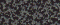 Антик черный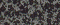 Антик серебряный (средн.)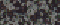 Антик серебряный (крупн.)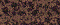 Антик медный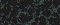 Антик зеленый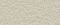 Антик белый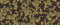 Антик золотой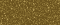 Металлик золотой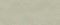 Металлик песчаный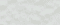 Металлик хром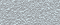 Серебро февраль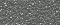 Серебро брокат